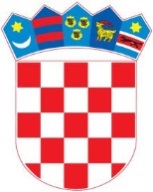 REPUBLIKA HRVATSKAZADARSKA ŽUPANIJA OSNOVNA ŠKOLA KRUNE KRSTIĆAPOVJERENSTVO ZA PROVEDBU JAVNOG POZIVAZ   A   D   A   RZadar,  30. siječnja 2018.godineKLASA: 602-02/17-01/528URBROJ: 2198/01-21-18-7Sukladno članku 14. stavku 7. podstavku 13.  Pravilnika o izvođenju izleta, ekskurzija i drugih odgojno-obrazovnih aktivnosti izvan škole („Narodne novine“ broj 67/2014 i 81/15), a nakon otvaranja ponuda pristiglih temeljem javnog poziva za organizaciju višednevne izvanučioničke nastave učenika  trećih i četvrtih razreda Osnovna škola Krune Krstića POPIS ODABRANIH PONUDAPovjerenstvo za provedbu javnog poziva za organizaciju višednevne izvanučioničke nastave  učenika trećih i četvrtih razreda OŠ Krune Krstića prema javnom pozivu 7/2017 utvrdilo je da će ponude sljedećeg ponuditelja biti predstavljena roditeljima na roditeljskom sastanku koji će se održati dana 7.veljače 2018. godine u 17.30 sati u maloj dvorani Osnovne škole Krune Krstića:Magellan d.o.o.Perla d.o.o  ImotskiProlingua travel   RijekaPozivamo predstavnika odabranih ponuda da najave dolazak na roditeljski sastanak ukoliko žele osobno prezentirati  ponude.Predsjednica povjerenstva									     Maja GrbićREPUBLIKA HRVATSKAZADARSKA ŽUPANIJA OSNOVNA ŠKOLA KRUNE KRSTIĆAPOVJERENSTVO ZA PROVEDBU JAVNOG POZIVAZ   A   D   A   RZadar,  30. siječnja 2018.godineKlasa: 602-02/17-01/528Urbroj:2198/01-21-18-8Poštovani,Pozivamo vas na prezentaciju vaše ponude za organizaciju višednevne izvanučioničke nastave učenika  trećih i četvrtih  razreda Osnovne škole Krune Krstića u Veliki Grđevac. Prezentirati ponudu možete na roditeljskom sastanku  koji će se održati  7.veljače 2018. godine u 17.30 sati, u maloj dvorani.Sukladno članku 12. stavku 5. Pravilnika o izvođenju izleta, ekskurzija i drugih odgojno-obrazovnih aktivnosti izvan škole („Narodne novine“ broj 67/2014 i 81/15)  Odluku o odabiru ponude donose roditelji , učitelj voditelj  i  pratitelj, većinom glasova nazočnih. S poštovanjem.                Ravnateljica               Jasmina Matešić